Name: ______________________________ Homeroom: _________ Date: _______  3.7Groups on the Periodic Table (SPI.9.9)“We Own This”Work on your “Hard Work” Study Guide RAFT. You should complete the following:☐ Name and title your study guide.  You can be creative. (example: Mr. C’s Periodic Table)☐ Fill in the atomic number for all of the elements☐ Create a “key” example indicated when the atomic number, chemical symbol, and atomic mass is located in each box on the periodic table.☐ Color-code the metals, non-metals, and metalloids☐ Write the atomic mass for elements 1-20☐ Number the periods on your periodic table☐ Number the groups on your periodic table☐ Name the specific groups we have talked about in class (Alkali metals, Alkaline Earth metals, halogens, and noble gases)☐ Create a key to help you calculate “atomic math”	☐ How do you calculate the # of protons?	☐ How do you calculate the # of electrons?	☐ How do you calculate the # of neutrons?“I Own This” (Independent Practice):1. The elements characterized as nonmetals are located in the periodic table at the(A) far left; (B) bottom; (C) center; (D) top right. 2. Elements that have properties of both metals and nonmetals are called(A) metalloids; (B) halogens; (C) alkali metals; (D) transition elements. 3. Which is the atomic number of an alkali metal?(A) 10; (B) 11; (C) 12; (D) 13. 4. Which element is a halogen?(A) iron; (B) nitrogen; (C) iodine; (D) neon.5. Metals are found on the __________________ side of the table, while the nonmetals are found on the ___________________ side of the table.Key PointNotesMetals vs. Non-Metals vs. MetalloidsMetals are found on the __________________ side of the table, while the nonmetals are found on the ___________________ side of the table.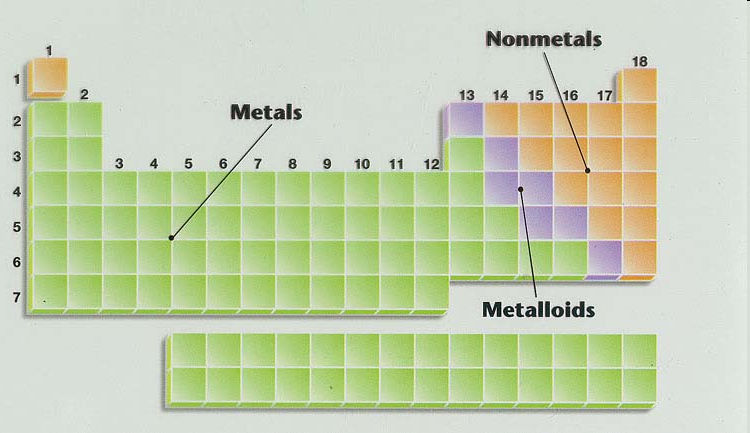 Metalloids are elements that have properties that are __ _____________ metals and nonmetals. Alkali MetalsGroup ___ on the periodic table (but does not include ___________)React aggressively especially with halogensAlkaline Earth MetalsGroup ____ elements in the periodic tableFairly reactiveHalogensGroup _____ on the periodic tableHighly ____________Noble (Inert) GasesGroup 18Inert means “________________”The ________ ____________ of all elements on the periodic tableAll __________ at room temperatureSo What?!